Szitakötő 57. számFeladatlapKovács Zoltán Tibor: Egyszer minden régi új lesz Húzd alá grafit ceruzával a mese szereplőit!boszorkány, fekete macska, tündér, varázsló, udvari bolond, sárkányok, királykisasszony, törpék, koboldok, tűzmadarakKösd össze a varázseszközöket a megfelelő melléknévvel a mese szövege alapján!félelemálló                                                  varázslatmágikus                                                       cirokseprűvédőpajzs                                                     nyúllábvarázsnyaklánc                                            mellényrepülő                                                           széltérképÁllítsd sorrendbe, kérlek, a helyszíneket a mellékelt térkép segítségével! (Térkép a 2. oldalon)__  Megújulás fája__  Szürkület- szurdok__  Árnyék- szoros__  Nagy ködök- völgye__  Neve-nincs-tó__  Boszorkány házaSzínezd ki a térképet a domborzati formáknak megfelelő színnel! Írd oda a mesében szereplő nevüket is! ( Térkép a 2. oldalon.)Miért írtad őket nagy kezdőbetűvel? Válaszolj, kérlek, egy szóval!____________________________Jelöld piros szaggatott vonallal a Változás szelének útját a Széle-hossza-nincs erdőben! Milyen irányba haladt? Segít a térkép jobb felső sarkában található iránytű! (Térkép a 2. oldalon.)_____  	_____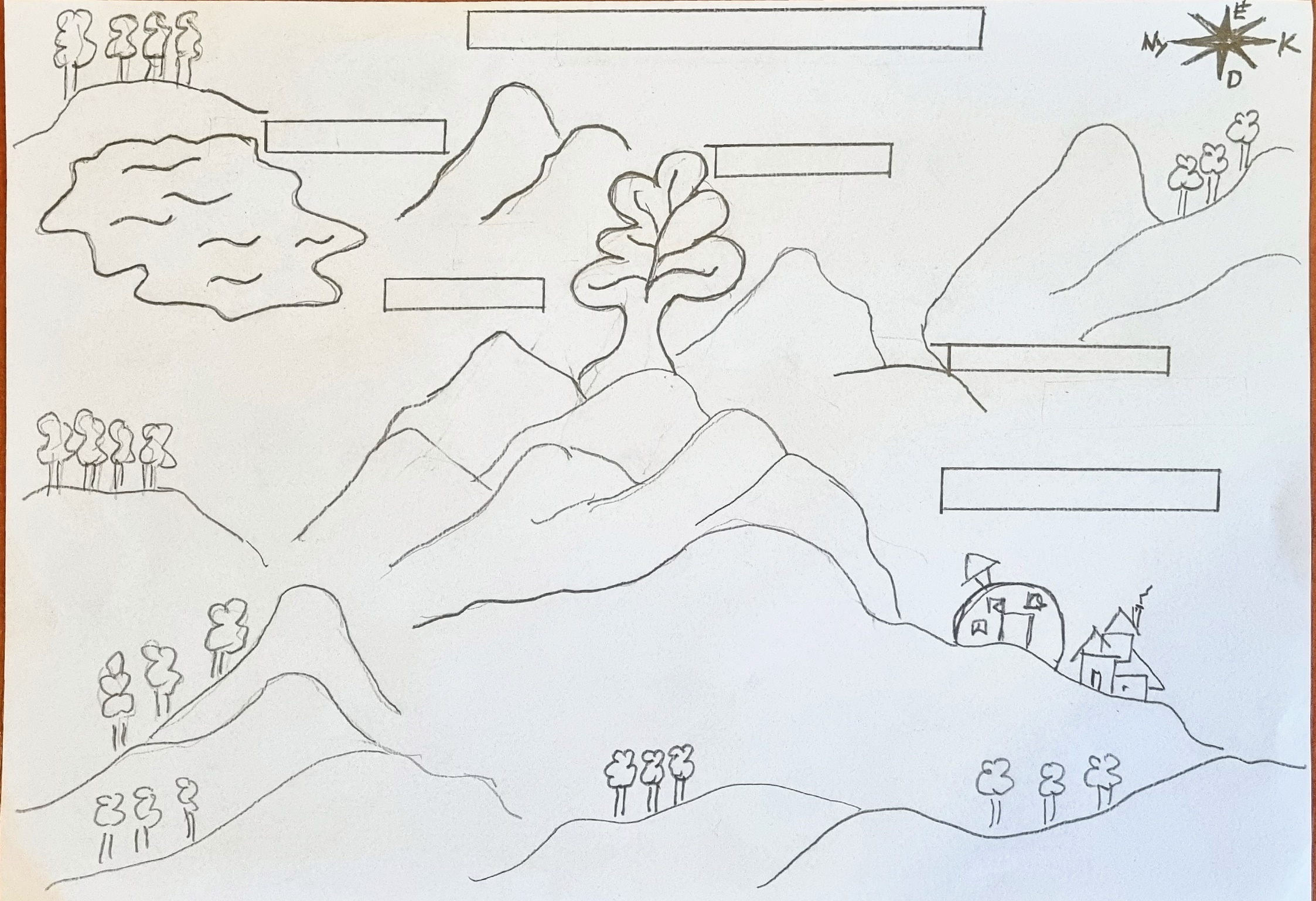 6. Adj nevet a mese főszereplőinek!Írd le, milyennek ismerted meg őket a mese alapján! Használj mellékneveket!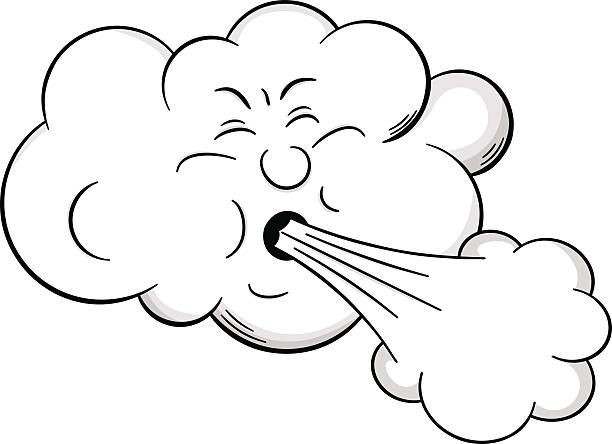 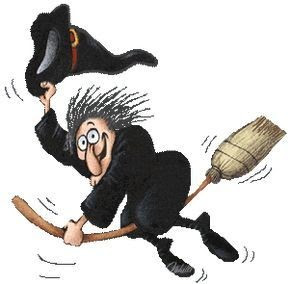 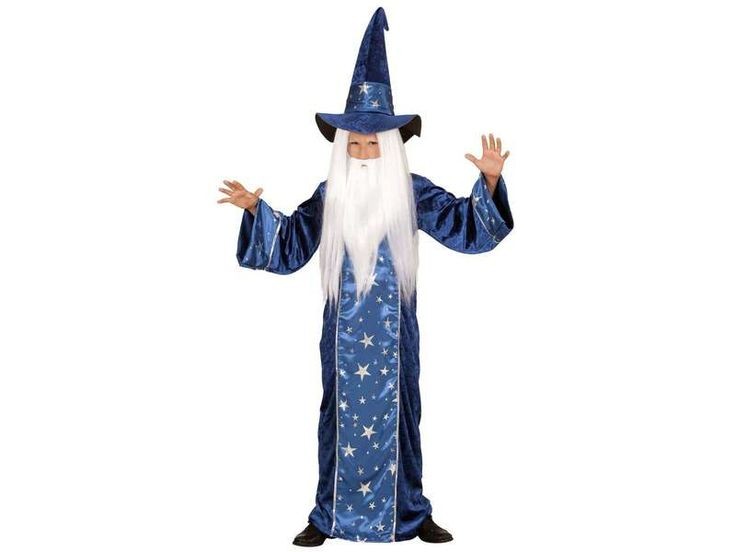 _____________________________________________________________________________________________________________________________________________________________________________________________________________________________________________________________________________________________________________________________________________________________________________________________________________________Térképes feladat megoldása: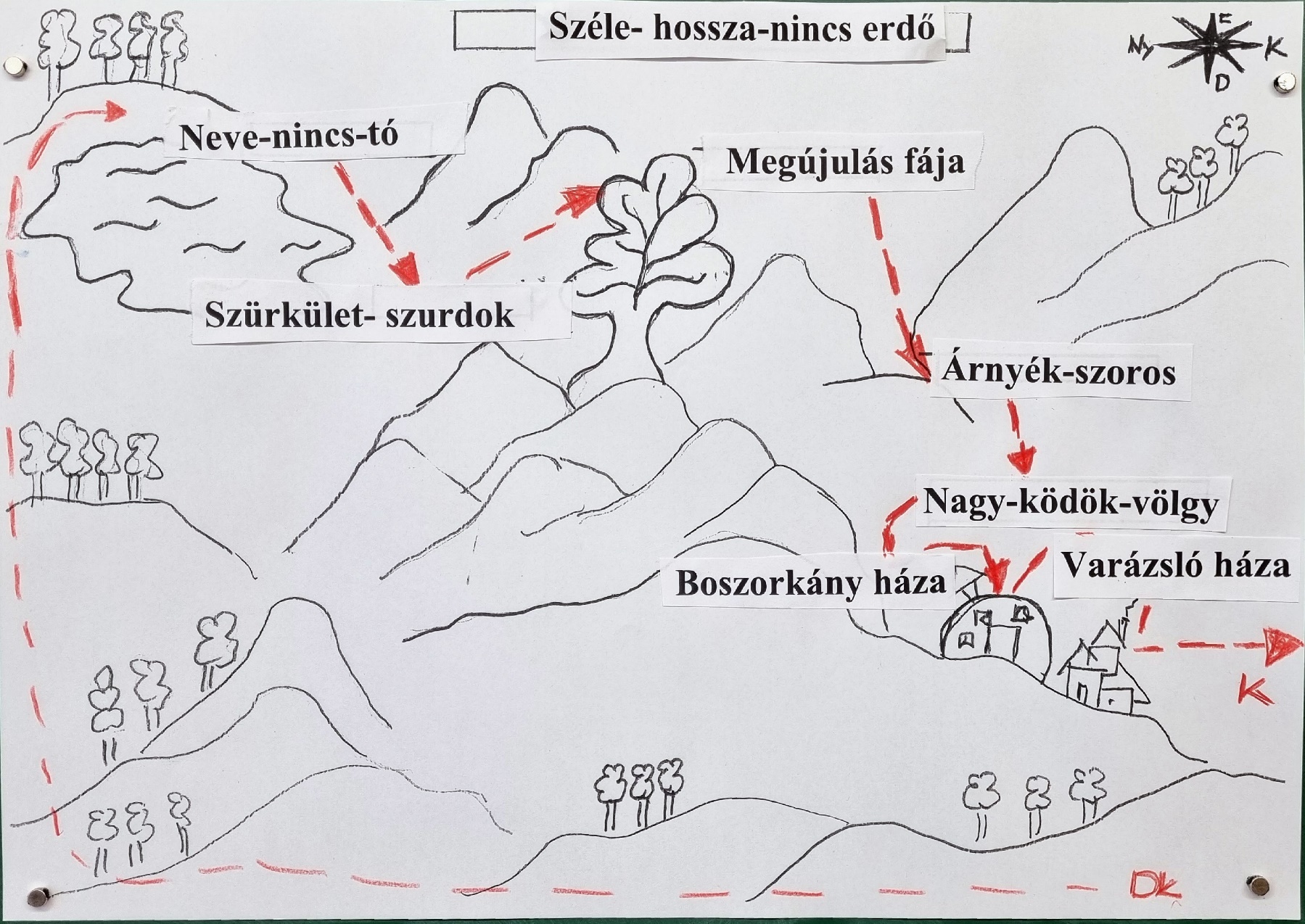 